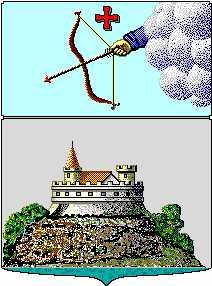 Управление финансов  г. СарапулаКрасная площадь, д. 8, г. Сарапул, УР, 427900 тел./факс: (34147) 4-19-04,  minfin-27@udm.netПРИКАЗВ целях совершенствования организации работы по составлению и исполнению бюджета города СарапулаПРИКАЗЫВАЮ:1. Внести в Порядок применения целевых статей классификации расходов бюджета города Сарапула, утвержденный приказом Управления финансов г. Сарапула от 28.12.2015 года № 150 «Об утверждении Порядка применения целевых статей классификации расходов бюджета города Сарапула для составления и исполнения бюджета города Сарапула» (в редакции приказов Управления финансов г. Сарапула от 20.05.2016 года № 63, от 28.07.2016 года №111, от 30.12.2016 года №196, от 25.04.2017 года №34, от 20.07.2017 года №81, от 28.12.2017 года №159, от 28.02.2018 года №30), изменения и дополнения согласно приложению.2. Контроль за исполнением данного приказа возложить на начальника бюджетного отдела Суслову О.В.Приложение к приказу Управления финансов г. Сарапулаот 06 июля 2018 г. № 106Изменения и дополнения,вносимые в Порядок применения целевых статей классификациирасходов бюджетов для составления и исполнения бюджета города Сарапула,утвержденный приказом Управления финансов г. Сарапула от 28.12.2015 года № 150В раздел 2 «Перечень и коды целевых статей расходов бюджета города Сарапула»  Порядка применения целевых статей классификации расходов бюджетов для составления и исполнения бюджета города Сарапула, утвержденного приказом Управления финансов г. Сарапула от 28.12.2015 года № 150 «Об утверждении Порядка применения целевых статей классификации расходов бюджетов для составления и исполнения бюджета города Сарапула» (в редакции приказов Управления финансов г. Сарапула от 20.05.2016 года № 63, от 28.07.2016 года № 111, от 30.12.2016 года №196, от 25.04.2017 года №34, от 20.07.2017 г. №81, от 28.12.2017 г. №159, от 06.07.2018 года №106) внести следующие изменения и дополнения: 1. дополнить кодами целевых статей следующего содержания:2. код целевой статьи изложить в следующей редакции:3. исключить коды следующих целевых статей расходов:от 06 июля 2018 г.№ 106   О внесении изменений и дополнений в Порядок применения целевых статей классификации расходов бюджетов для составления и исполнения бюджета города СарапулаИ.О. начальника Управления финансов г. СарапулаН.Н. Галиева01 1 10 60140Строительство и реконструкция объектов муниципальной собственности01 3 19 00000Основное мероприятие «Расходы на обеспечение персонифицированного финансирования дополнительного образования детей01 3 19 61330Обеспечение персонифицированного финансирования дополнительного образования детей01 5 01 60240Уплата земельного налога02 2 01 71450Организация и проведение отдыха детей в дневных оздоровительных лагерях07 3 02 86020Осуществление мероприятий по переселению граждан из аварийного жилищного фонда за счет средств бюджетов07 4 01 L2390Обустройство мест массового отдыха населения (городских парков)09 6 01 60240Уплата земельного налога10 1 07 00000Финансовое обеспечение выполнения других обязательств МО «Город Сарапул»10 1 07 63500Формирование условно утвержденных расходов13 0 01 65550Реализация мероприятий в рамках формирования современной городской среды13 0 01 75550Реализация мероприятий в рамках формирования современной городской среды13 0 01 L5550Реализация мероприятий в рамках формирования современной городской среды13 0 01 R555FРеализация мероприятий в рамках формирования современной городской среды13 0 01 R555RРеализация мероприятий в рамках формирования современной городской среды99 0 00 61740Выполнение публичных обязательств по выплате материальной помощи Почетным гражданам города99 0 00 61740Выполнение публичных обязательств по выплате вознаграждения Почетным гражданам города04 4 01 03690Предоставление субсидий на оплату жилого помещения и коммунальных услуг04 4 01 04400Организация предоставления гражданам субсидий на оплату жилья и коммунальных услуг09 1 01 00000Основное мероприятие «Организация предоставления государственных и муниципальных услуг по принципу «одного окна»09 1 01 00830Капитальный ремонт объектов муниципальной собственности09 1 01 60220Защита информационной системы персональных данных09 1 01 65110Укрепление материально – технической базы МАУ «МФЦ»09 1 01 65120Развитие информационно – телекоммуникационной инфраструктуры МАУ «МФЦ»09 1 01 67700Оказание муниципальными учреждениями муниципальных услуг, выполнение работ, финансовое обеспечение деятельности муниципальных учреждений09 1 01 S0830Капитальный ремонт объектов муниципальной собственности